MEDICAL TERMINOLOGY: Cardiovascular System NotesFunctions of the cardiovascular system:The 3 major structures of the Cardiovascular System:Chambers of the Heart*Be able to label (know location of each)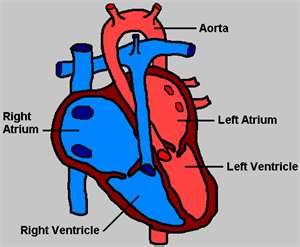 What is the aorta? (hint:  type of structure/function…what is special about it)Muscular Layers of the Heart (label the diagram) 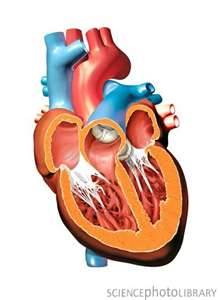 Describe the heart (first) and its parts:epicardiummyocardiumendocardiumchambers of the heart (list)List the four valves of the heartDefinecirculation:pulmonarysystemic:List the pathway as blood flows through the heart:conduction:blood pressure:systolic BP:diastolic BP:sphygmomanometer:Define Pulse: Label the Pulse Points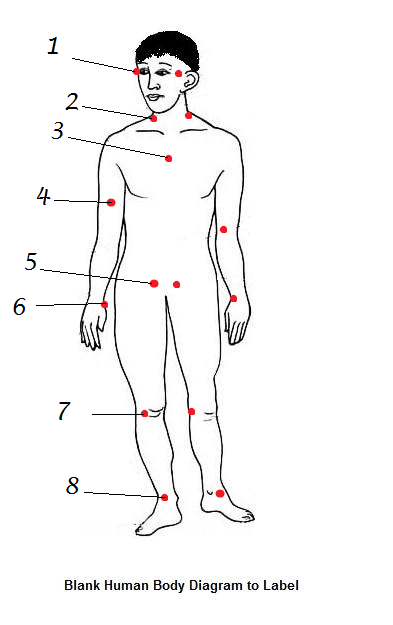 Used to take blood pressure:__________________________________Pulse that requires a stethoscope:______________________________________Most common pulse point:____________________________________DRAW THE HEART Draw the heart below labeling the following structures:Bicuspid Valve	Ventricles ( right & left)	Pulmonary veins Pericardium 		Aortic valve			Atria (right & left) Pulmonary arteries     Myocardium			Septum Vena Cava (superior & inferior)			Ascending Aorta Descending Aorta      Endocardium			AV node	SA node		Tricuspid valve		Pulmonary valveShow blood flow through the heart with BLUE arrows for deoxygenated blood and RED arrows for oxygenated blood.Use the SAME colors as you did on your practice drawings in the warm-up.